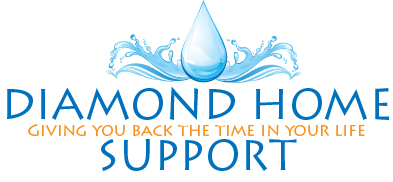 Key benefits of our service Domestic services—cleaning and ironing. Provided by professional, reliable and trustworthy cleaners. Ideal for all households—from busy families to the elderly. All our cleaners are vetted and are insured by us (up to £1million liability). We arrange cover if your usual cleaner is sick or on holiday. Competitive hourly rate. Minimum contract for just 2 hours per month—times to suit you. We match your needs with one of our cleaners and introduce them to you, if you are happy they will become your regular cleaner. If you are unhappy we will provide you with an alternative. We also offer one-off cleans. We provide unlimited support for all the time you are one of our clients. You can trust us.